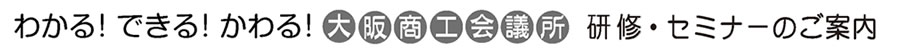 品質マネジメントシステムISO9001の内部監査員として必要な知識・スキルを１日で学びます。
ISO9001:2015 の意図や仕組みをわかりやすく解説するとともに、ただ読むだけでは理解しづらく、社内での活用、展開が難しい要求事項の内容説明や監査方法などを、演習を交えることで理解できます。
ISO9001取得済みの企業の新任監査員育成や、現監査員のブラッシュアップ、また取得をご検討中の企業の事前準備としても最適です。最後に行う「理解度テスト」の合格者には修了証書を発行します。　　　　　　　　　　　　　　　申込方法・注意事項・お問合せ　　　　　　　　　　　　　　　　①下記欄にご記入のうえFAXでお申し込み下さい。申込み後３営業日以内に受付確認のご連絡を、開講１週間前に受講票を原則メールでお送りします。受付の確認や受講票が届かない場合は下記までご連絡下さい。②受講料は下記に開講２営業日前迄にお振込み下さい。左記日程を過ぎてのキャンセルは受講料の返金はいたしかねます。③講師業・士業・コンサルタント業等、講座の進行を妨げたり他の受講者の迷惑となる行為がある(あった)方、反社会的団体の構成員と認められる方は、受講をお断りします。④ご記入頂いた情報は大阪商工会議所からの各種連絡･情報提供のために利用するほか講師に参加者名簿として配布します。◎主催・お問合せ：大阪商工会議所　研修担当　TEL：０６－６９４４－６４２１　FAX：０６－６９４４－５１８８この用紙のまま切り取らず 06-6944-5188 にFAXしてくださいＩＳＯ９００１内部監査員研修ISO9001：2015内部監査員を1日で養成！合格者には修了証書を発行セミナー概要セミナー概要日時２０１7年10月４日（水）１０：００ ～ １７：００会場大阪商工会議所 北支部（南森町・大阪天満宮）受講料会員２４，６９０円　一般３７，０３０円（お一人様当り。テキスト・お弁当・消費税込み）講師エルアンドピーネットワーク株式会社 代表取締役 橋本　佳和 氏数社での品質管理の勤務経験を経て1999年からISOコンサルタントとして活動。製造・建設・商社・食品・福祉ほか幅広い業種での品質・環境・情報保護コンサルティングを現場視点から実施。その数は８０社にのぼる他、審査経験も豊富。りそな銀行大阪営業部 当座 ０８０８７２６三菱東京ＵＦＪ銀行瓦町支店 当座 ０１０５２５１三井住友銀行船場支店 当座 ０２１０７６４・口座名 大阪商工会議所　オオサカショウコウカイギショ ・ご依頼人番号　９０８０１０００００ の１０桁と貴社名をご入力下さい。・振込手数料は貴社にてご負担下さい。左記銀行と埼玉りそな銀行の本支店のATMからのお振込は手数料不要。会社名会員番号会員番号所在地〒〒〒〒〒業　種業　種所在地〒〒〒〒〒従業員数従業員数人人人フリガナ受講者名所属部署･役職所属部署･役職所属部署･役職フリガナ受講者名受講者メルアド受講者メルアド受講者メルアド連絡担当者名連絡担当者所属部署･役職連絡担当者所属部署･役職連絡担当者所属部署･役職連絡担当者所属部署･役職連絡担当者メルアドTELFAX受講料人分　　　　　　　円を　　　月　　　日　　　　　　　　　　銀行へ振込予定人分　　　　　　　円を　　　月　　　日　　　　　　　　　　銀行へ振込予定人分　　　　　　　円を　　　月　　　日　　　　　　　　　　銀行へ振込予定人分　　　　　　　円を　　　月　　　日　　　　　　　　　　銀行へ振込予定人分　　　　　　　円を　　　月　　　日　　　　　　　　　　銀行へ振込予定人分　　　　　　　円を　　　月　　　日　　　　　　　　　　銀行へ振込予定人分　　　　　　　円を　　　月　　　日　　　　　　　　　　銀行へ振込予定人分　　　　　　　円を　　　月　　　日　　　　　　　　　　銀行へ振込予定人分　　　　　　　円を　　　月　　　日　　　　　　　　　　銀行へ振込予定人分　　　　　　　円を　　　月　　　日　　　　　　　　　　銀行へ振込予定受講票について□受講票は連絡担当者気付けでメール希望　□受講票は受講者本人宛でメール希望　□受講票はFAXで送信希望□受講票は連絡担当者気付けでメール希望　□受講票は受講者本人宛でメール希望　□受講票はFAXで送信希望□受講票は連絡担当者気付けでメール希望　□受講票は受講者本人宛でメール希望　□受講票はFAXで送信希望□受講票は連絡担当者気付けでメール希望　□受講票は受講者本人宛でメール希望　□受講票はFAXで送信希望□受講票は連絡担当者気付けでメール希望　□受講票は受講者本人宛でメール希望　□受講票はFAXで送信希望□受講票は連絡担当者気付けでメール希望　□受講票は受講者本人宛でメール希望　□受講票はFAXで送信希望□受講票は連絡担当者気付けでメール希望　□受講票は受講者本人宛でメール希望　□受講票はFAXで送信希望□受講票は連絡担当者気付けでメール希望　□受講票は受講者本人宛でメール希望　□受講票はFAXで送信希望□受講票は連絡担当者気付けでメール希望　□受講票は受講者本人宛でメール希望　□受講票はFAXで送信希望□受講票は連絡担当者気付けでメール希望　□受講票は受講者本人宛でメール希望　□受講票はFAXで送信希望